Набор резисторов НР2-10АНабор резисторов НР2-10А:Набор резисторов НР2-10А: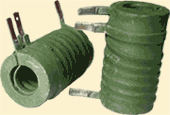 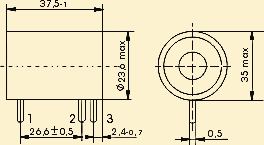 Схема соединения:Схема соединения: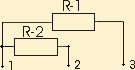 В данной электрической схеме:
  R1=0,21 Ом ± 15%
  R2=0,82 Ом ± 5%